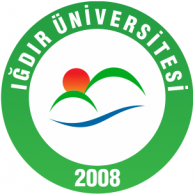 T.C.IĞDIR ÜNİVERSİTESİTUZLUCA MESLEK YÜKSEKOKULU MÜDÜRLÜĞÜNEMeslek Yüksekokulunuz	…………………………………….. programı ……………...... numaralı öğrencisiyim. Önlisans programındaki tüm dersleri alarak, devam koşulunu yerine getirerek sınavlara girdim ve aşağıda belirttiğim dersten/derslerden başarısız oldum. 2547 sayılı Yükseköğretim Kanunu’nun 44/c maddesi kapsamında ve Iğdır Üniversitesi Senatosunun ilgili kararı uyarınca aşağıda belirttiğim dersten/derslerden ek sınava girmek istiyorum.Gereğini bilgilerinize arz ederim.…./…/20…	Adı Soyadı	: ..…………..…………..	İmza					: ………………….…….SINAVA GİRMEK İSTEDİĞİM DERS/DERSLER:1-2-3-4-5-ADRES	:Tel				:E-Posta	: